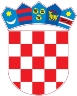 REPUBLIKA HRVATSKASPLITSKO–DALMATINSKA ŽUPANIJAUpravni odjel za zdravstvo, socijalnu skrb i demografiju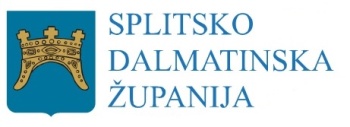 I. GRUPAKATEGORIJEIZNOS(EURO)BROJ DJECENaselja iz I.,II. i dio naselja iz III.skupine indeksarazvijenosti Naselja iz I.,II. i dio naselja iz III.skupine indeksarazvijenosti1/A16.000,004 i više djeceNaselja iz općina: Cista Provo, Lokvičići , Progmet, Sućuraj, Lećevica , Lovreć, Proložac , Runovići, Šestanovac , Zagvozd, Hrvace, Muć, Otok, Podbablje , Primorski Dolac ,Gradac, Zmijavci , sva naselja grada Vrlike , dio naselja sa područja grada Trilja: Budimiri, Čačvina, Čaporice, Grab , Jabuka, Kamensko, Krivodol, Ljut, Nova Sela, Podi, Rože, Strizirep,Strmen Dolac, Tijarica, Ugljane , Vinine, Vedrine,Velić, Voštane ,Vrabač,  i Vropolje, te dio naselja sa područja grad Imotskog: Donji Vinjani, Glavina Donja , Glavina Gornja, Gornji Vinjani, Medvidovića Draga. .Naselja iz I.,II. i dio naselja iz III.skupine indeksarazvijenosti1/B14.600,002 i 3 djeceNaselja iz općina: Cista Provo, Lokvičići , Progmet, Sućuraj, Lećevica , Lovreć, Proložac , Runovići, Šestanovac , Zagvozd, Hrvace, Muć, Otok, Podbablje , Primorski Dolac ,Gradac, Zmijavci , sva naselja grada Vrlike , dio naselja sa područja grada Trilja: Budimiri, Čačvina, Čaporice, Grab , Jabuka, Kamensko, Krivodol, Ljut, Nova Sela, Podi, Rože, Strizirep,Strmen Dolac, Tijarica, Ugljane , Vinine, Vedrine,Velić, Voštane ,Vrabač,  i Vropolje, te dio naselja sa područja grad Imotskog: Donji Vinjani, Glavina Donja , Glavina Gornja, Gornji Vinjani, Medvidovića Draga. .Naselja iz I.,II. i dio naselja iz III.skupine indeksarazvijenosti1/C13.300,001 dijeteNaselja iz općina: Cista Provo, Lokvičići , Progmet, Sućuraj, Lećevica , Lovreć, Proložac , Runovići, Šestanovac , Zagvozd, Hrvace, Muć, Otok, Podbablje , Primorski Dolac ,Gradac, Zmijavci , sva naselja grada Vrlike , dio naselja sa područja grada Trilja: Budimiri, Čačvina, Čaporice, Grab , Jabuka, Kamensko, Krivodol, Ljut, Nova Sela, Podi, Rože, Strizirep,Strmen Dolac, Tijarica, Ugljane , Vinine, Vedrine,Velić, Voštane ,Vrabač,  i Vropolje, te dio naselja sa područja grad Imotskog: Donji Vinjani, Glavina Donja , Glavina Gornja, Gornji Vinjani, Medvidovića Draga. .Naselja iz I.,II. i dio naselja iz III.skupine indeksarazvijenosti1/D12.000,00bez djeceNaselja iz općina: Cista Provo, Lokvičići , Progmet, Sućuraj, Lećevica , Lovreć, Proložac , Runovići, Šestanovac , Zagvozd, Hrvace, Muć, Otok, Podbablje , Primorski Dolac ,Gradac, Zmijavci , sva naselja grada Vrlike , dio naselja sa područja grada Trilja: Budimiri, Čačvina, Čaporice, Grab , Jabuka, Kamensko, Krivodol, Ljut, Nova Sela, Podi, Rože, Strizirep,Strmen Dolac, Tijarica, Ugljane , Vinine, Vedrine,Velić, Voštane ,Vrabač,  i Vropolje, te dio naselja sa područja grad Imotskog: Donji Vinjani, Glavina Donja , Glavina Gornja, Gornji Vinjani, Medvidovića Draga. .II. GRUPAKATEGORIJEIZNOS(EURO)BROJ DJECEDio III. skupine indeksa razvijenosti i zaključno sa djelom naselja iz V. skupine indeksa razvijenosti. Dio III. skupine indeksa razvijenosti i zaključno sa djelom naselja iz V. skupine indeksa razvijenosti.2/A14.600,004 i više djeceNaselja iz općina :  općina Gradac,dio naselja sa područja grada Trilja: Bisko , Košute , Gardun , Vojnić Sinjski dio naselja sa područja grada Sinja : Bajagić, Brnaze, Čitluk , Glavice , Gljev, Jasensko, Karakašica, Lučane , Obrovac Sinjski , Radošić, Suhač, Turjaci, Zelovo, naselja sa područja grada Vrgorca: Banja, Dragljane, Draževitići, Duge Njive , Dusina, Kljenak, Kokorići, Kotezi, Kozica, Mijaca, Orah , Podprolog, Poljica Kozička, Prapatnica, Tašćani, Ravča, Stilja, Umčani, Veliki Prolog, Vina, Višnjica, Vlaka , Zavojane, Kutac, zaoblani dio Općine Zadvarje: Kraljevac,Krnići, Krželji,Potpoletnica, Pejkovići, i Santrići, dio zaobalnih naselja općine Marina : Blizna Gornja, Blizna Donja, Mitlo, Rastovac i Vinovac, Dograde, Gustirna , Pozorac, Vrsine, Najevi ,općina Dicmo, dio naselja sa područja grada Komiže: Borovik, Duboka, Oključna, Podhumlje , Podšpilje , Žena Glava naselja iz općine Selca:  Novo selo- zaleđe, dio naselja sa područja općine Pučišća: Gornji Humac i Pražnice, Dio III. skupine indeksa razvijenosti i zaključno sa djelom naselja iz V. skupine indeksa razvijenosti.2/B13.300,002 i 3 djeceNaselja iz općina :  općina Gradac,dio naselja sa područja grada Trilja: Bisko , Košute , Gardun , Vojnić Sinjski dio naselja sa područja grada Sinja : Bajagić, Brnaze, Čitluk , Glavice , Gljev, Jasensko, Karakašica, Lučane , Obrovac Sinjski , Radošić, Suhač, Turjaci, Zelovo, naselja sa područja grada Vrgorca: Banja, Dragljane, Draževitići, Duge Njive , Dusina, Kljenak, Kokorići, Kotezi, Kozica, Mijaca, Orah , Podprolog, Poljica Kozička, Prapatnica, Tašćani, Ravča, Stilja, Umčani, Veliki Prolog, Vina, Višnjica, Vlaka , Zavojane, Kutac, zaoblani dio Općine Zadvarje: Kraljevac,Krnići, Krželji,Potpoletnica, Pejkovići, i Santrići, dio zaobalnih naselja općine Marina : Blizna Gornja, Blizna Donja, Mitlo, Rastovac i Vinovac, Dograde, Gustirna , Pozorac, Vrsine, Najevi ,općina Dicmo, dio naselja sa područja grada Komiže: Borovik, Duboka, Oključna, Podhumlje , Podšpilje , Žena Glava naselja iz općine Selca:  Novo selo- zaleđe, dio naselja sa područja općine Pučišća: Gornji Humac i Pražnice, Dio III. skupine indeksa razvijenosti i zaključno sa djelom naselja iz V. skupine indeksa razvijenosti.2/C12.000,001 dijeteNaselja iz općina :  općina Gradac,dio naselja sa područja grada Trilja: Bisko , Košute , Gardun , Vojnić Sinjski dio naselja sa područja grada Sinja : Bajagić, Brnaze, Čitluk , Glavice , Gljev, Jasensko, Karakašica, Lučane , Obrovac Sinjski , Radošić, Suhač, Turjaci, Zelovo, naselja sa područja grada Vrgorca: Banja, Dragljane, Draževitići, Duge Njive , Dusina, Kljenak, Kokorići, Kotezi, Kozica, Mijaca, Orah , Podprolog, Poljica Kozička, Prapatnica, Tašćani, Ravča, Stilja, Umčani, Veliki Prolog, Vina, Višnjica, Vlaka , Zavojane, Kutac, zaoblani dio Općine Zadvarje: Kraljevac,Krnići, Krželji,Potpoletnica, Pejkovići, i Santrići, dio zaobalnih naselja općine Marina : Blizna Gornja, Blizna Donja, Mitlo, Rastovac i Vinovac, Dograde, Gustirna , Pozorac, Vrsine, Najevi ,općina Dicmo, dio naselja sa područja grada Komiže: Borovik, Duboka, Oključna, Podhumlje , Podšpilje , Žena Glava naselja iz općine Selca:  Novo selo- zaleđe, dio naselja sa područja općine Pučišća: Gornji Humac i Pražnice, Dio III. skupine indeksa razvijenosti i zaključno sa djelom naselja iz V. skupine indeksa razvijenosti.2/D10.700,00bez djeceNaselja iz općina :  općina Gradac,dio naselja sa područja grada Trilja: Bisko , Košute , Gardun , Vojnić Sinjski dio naselja sa područja grada Sinja : Bajagić, Brnaze, Čitluk , Glavice , Gljev, Jasensko, Karakašica, Lučane , Obrovac Sinjski , Radošić, Suhač, Turjaci, Zelovo, naselja sa područja grada Vrgorca: Banja, Dragljane, Draževitići, Duge Njive , Dusina, Kljenak, Kokorići, Kotezi, Kozica, Mijaca, Orah , Podprolog, Poljica Kozička, Prapatnica, Tašćani, Ravča, Stilja, Umčani, Veliki Prolog, Vina, Višnjica, Vlaka , Zavojane, Kutac, zaoblani dio Općine Zadvarje: Kraljevac,Krnići, Krželji,Potpoletnica, Pejkovići, i Santrići, dio zaobalnih naselja općine Marina : Blizna Gornja, Blizna Donja, Mitlo, Rastovac i Vinovac, Dograde, Gustirna , Pozorac, Vrsine, Najevi ,općina Dicmo, dio naselja sa područja grada Komiže: Borovik, Duboka, Oključna, Podhumlje , Podšpilje , Žena Glava naselja iz općine Selca:  Novo selo- zaleđe, dio naselja sa područja općine Pučišća: Gornji Humac i Pražnice, III. GRUPAKATEGORIJEIZNOS(EURO)BROJ DJECEDio naselja iz V,. skupine indeksa razvijenosti zaključno sa dijelom naselja iz VII.skupine indeksa razvijenosti:Dio naselja iz V,. skupine indeksa razvijenosti zaključno sa dijelom naselja iz VII.skupine indeksa razvijenosti:3/A13.300,004 i više djeceDio naselja sa područja općine Klis : Konjsko, Nisko, Brštanovo, Dugobabe, Korušce , Prugovo, Veliki Broćanac,Vučevica, dio naselja sa područja grada Omiša: Blato na Cetini, Čišla, Donji Dolac, Dubrava , Gata , Gornji Dolac, Kostanje , Kučiće, Naklice, Nova Sela, Ostrovica, Podašpilje,  Podgrađe, Putišići, Seoca, Slime, Smolonje, Srijane, Trnbusi, Svinišće, Tugare i Zvečanje, dio naselja sa područja općine Seget: Prapatnica, Bristivica, Ljubitovica i Seget Gornji, te dio naselja sa otoka Brača: Škrip, Donji Humac, Dračevica, Dol,naselja sa otoka Hvara : Dol, Selca kod Starog Grada, Vrbanj, Gdinj, Gornji Humac, Pitve, Poljica, Svirče, Vrsnik, Zastrišće, Brusje , Malo Grablje, Velo Grablje,  naselja sa otoka Visa: Brgujac, Dračevo Polje, Marinje Zemlje Plisko Polje Podselje, Podstržje i naselja sa otoka Šolte : Donje Selo, Srednje Selo, Gornje Selo i Grohote. Dio naselja iz V,. skupine indeksa razvijenosti zaključno sa dijelom naselja iz VII.skupine indeksa razvijenosti:3/B12.000,002 i 3 djeceDio naselja sa područja općine Klis : Konjsko, Nisko, Brštanovo, Dugobabe, Korušce , Prugovo, Veliki Broćanac,Vučevica, dio naselja sa područja grada Omiša: Blato na Cetini, Čišla, Donji Dolac, Dubrava , Gata , Gornji Dolac, Kostanje , Kučiće, Naklice, Nova Sela, Ostrovica, Podašpilje,  Podgrađe, Putišići, Seoca, Slime, Smolonje, Srijane, Trnbusi, Svinišće, Tugare i Zvečanje, dio naselja sa područja općine Seget: Prapatnica, Bristivica, Ljubitovica i Seget Gornji, te dio naselja sa otoka Brača: Škrip, Donji Humac, Dračevica, Dol,naselja sa otoka Hvara : Dol, Selca kod Starog Grada, Vrbanj, Gdinj, Gornji Humac, Pitve, Poljica, Svirče, Vrsnik, Zastrišće, Brusje , Malo Grablje, Velo Grablje,  naselja sa otoka Visa: Brgujac, Dračevo Polje, Marinje Zemlje Plisko Polje Podselje, Podstržje i naselja sa otoka Šolte : Donje Selo, Srednje Selo, Gornje Selo i Grohote. Dio naselja iz V,. skupine indeksa razvijenosti zaključno sa dijelom naselja iz VII.skupine indeksa razvijenosti:3/C11.300,001 dijeteDio naselja sa područja općine Klis : Konjsko, Nisko, Brštanovo, Dugobabe, Korušce , Prugovo, Veliki Broćanac,Vučevica, dio naselja sa područja grada Omiša: Blato na Cetini, Čišla, Donji Dolac, Dubrava , Gata , Gornji Dolac, Kostanje , Kučiće, Naklice, Nova Sela, Ostrovica, Podašpilje,  Podgrađe, Putišići, Seoca, Slime, Smolonje, Srijane, Trnbusi, Svinišće, Tugare i Zvečanje, dio naselja sa područja općine Seget: Prapatnica, Bristivica, Ljubitovica i Seget Gornji, te dio naselja sa otoka Brača: Škrip, Donji Humac, Dračevica, Dol,naselja sa otoka Hvara : Dol, Selca kod Starog Grada, Vrbanj, Gdinj, Gornji Humac, Pitve, Poljica, Svirče, Vrsnik, Zastrišće, Brusje , Malo Grablje, Velo Grablje,  naselja sa otoka Visa: Brgujac, Dračevo Polje, Marinje Zemlje Plisko Polje Podselje, Podstržje i naselja sa otoka Šolte : Donje Selo, Srednje Selo, Gornje Selo i Grohote. Dio naselja iz V,. skupine indeksa razvijenosti zaključno sa dijelom naselja iz VII.skupine indeksa razvijenosti:3/D10.700,00bez djeceDio naselja sa područja općine Klis : Konjsko, Nisko, Brštanovo, Dugobabe, Korušce , Prugovo, Veliki Broćanac,Vučevica, dio naselja sa područja grada Omiša: Blato na Cetini, Čišla, Donji Dolac, Dubrava , Gata , Gornji Dolac, Kostanje , Kučiće, Naklice, Nova Sela, Ostrovica, Podašpilje,  Podgrađe, Putišići, Seoca, Slime, Smolonje, Srijane, Trnbusi, Svinišće, Tugare i Zvečanje, dio naselja sa područja općine Seget: Prapatnica, Bristivica, Ljubitovica i Seget Gornji, te dio naselja sa otoka Brača: Škrip, Donji Humac, Dračevica, Dol,naselja sa otoka Hvara : Dol, Selca kod Starog Grada, Vrbanj, Gdinj, Gornji Humac, Pitve, Poljica, Svirče, Vrsnik, Zastrišće, Brusje , Malo Grablje, Velo Grablje,  naselja sa otoka Visa: Brgujac, Dračevo Polje, Marinje Zemlje Plisko Polje Podselje, Podstržje i naselja sa otoka Šolte : Donje Selo, Srednje Selo, Gornje Selo i Grohote. IV. GRUPAKATEGORIJEIZNOS(EURO)BROJ DJECEDio naselja gradova u zaleđu i dio općine Dugopolje : Dio naselja gradova u zaleđu i dio općine Dugopolje4/A10.700,004 i više djecePodručje naselja Sinj, naselja Trilj, naselja Imotski , naselja Vrgorac te dio naselja sa područja općine Dugoopolje : Kotlenice, Liska i Koprivno.Dio naselja gradova u zaleđu i dio općine Dugopolje4/B10.000,002 i 3 djecePodručje naselja Sinj, naselja Trilj, naselja Imotski , naselja Vrgorac te dio naselja sa područja općine Dugoopolje : Kotlenice, Liska i Koprivno.Dio naselja gradova u zaleđu i dio općine Dugopolje4/C9.300,001 dijetePodručje naselja Sinj, naselja Trilj, naselja Imotski , naselja Vrgorac te dio naselja sa područja općine Dugoopolje : Kotlenice, Liska i Koprivno.Dio naselja gradova u zaleđu i dio općine Dugopolje4/D8.000,00bez djecePodručje naselja Sinj, naselja Trilj, naselja Imotski , naselja Vrgorac te dio naselja sa područja općine Dugoopolje : Kotlenice, Liska i Koprivno.